5. September 2022Innköllun á Pestó kjúklingapasta frá Móðir náttúru.varan inniheldur ómerktan ofnæmis- og óþolsvald.Vörumerki: Móðir náttúraVöruheiti: Pestó kjúklingapastaFramleiðandi: Álfasaga ehf.Nettómagn: 390gVörunúmer: 6053Strikamerki: 5694311277463Lotunúmer: L 244, síðasti neysludagur 5.9.22og L247, síðasti neysludagur 8.9.22Framleiðsluland: ÍslandDreifing: Krónan, Hagkaup, N1, Cornershop og Lagardere.Varan inniheldur ómerktan ofnæmis- og óþolsvald: PARMESAN OSTUR (MJÓLK).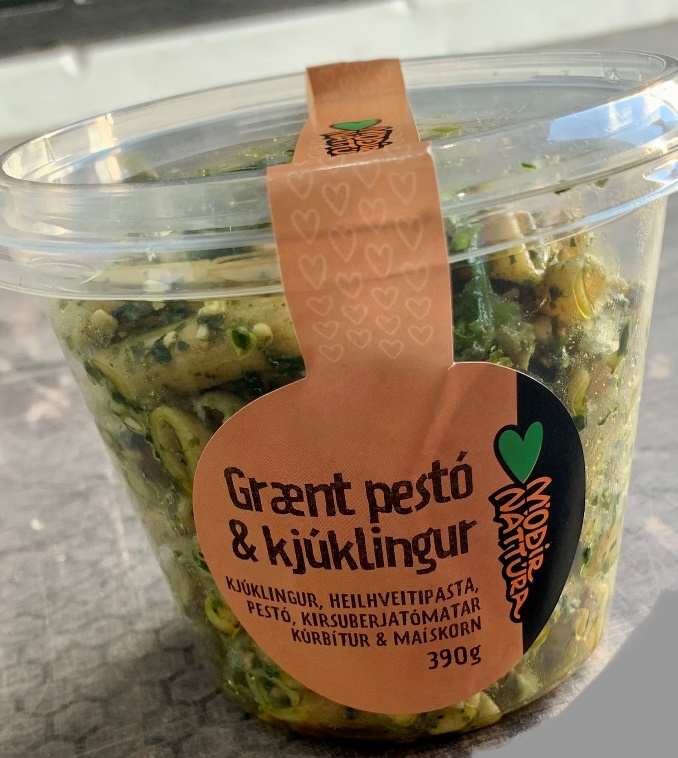 Frekari upplýsingar eru veittar í gegnum tölvupóst erla@dagnyehf.is